网上业务基数调整流程一、网上基数调整的业务流程1.已使用网银盾的单位，可通过宁波市住房公积金管理中心网上办事大厅首页“单位注册用户”按钮登陆（http://gjjwt.nbjs.gov.cn:7001/gjj-wsyyt/，下同），输入所在单位的登陆信息，进入系统进行网上申报。具体流程如图：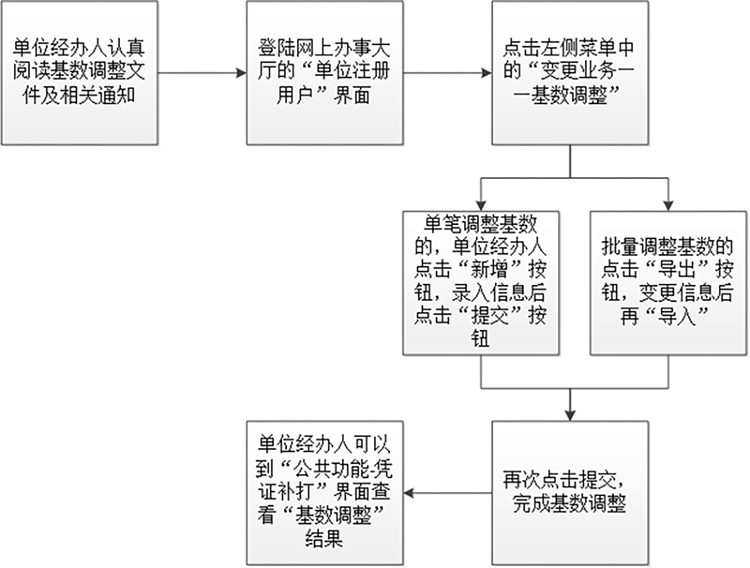 2.未申领网银盾的单位，可通过宁波市住房公积金管理中心网上办事大厅首页“非单位注册用户”按钮登陆，输入所在单位的登陆信息后，显示以下内容：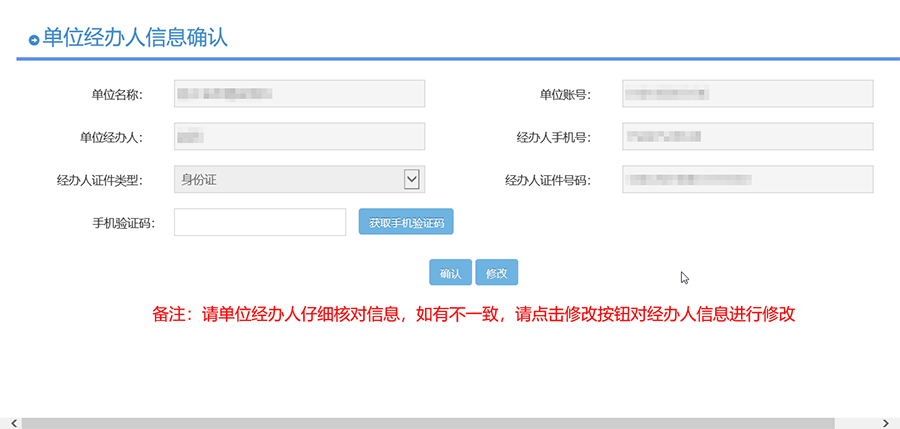 先确认单位经办人信息是否正确，如信息错误需立即修改并打印《单位经办人信息变更表》，如下图：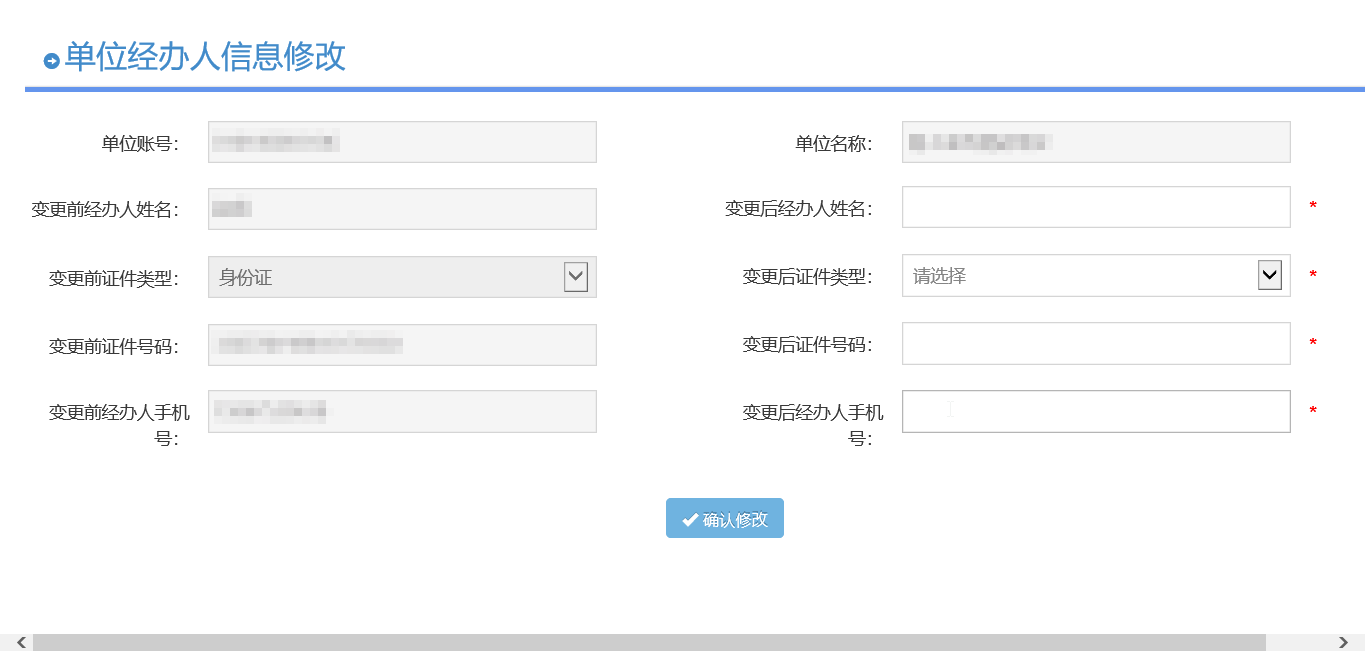 由经办人本人携带加盖公章的《单位经办人信息变更表》和身份证至住房公积金办事大厅办理信息变更。信息更正后重新登陆，并通过手机验证码验证,即可进入系统进行网上申报。具体流程如图：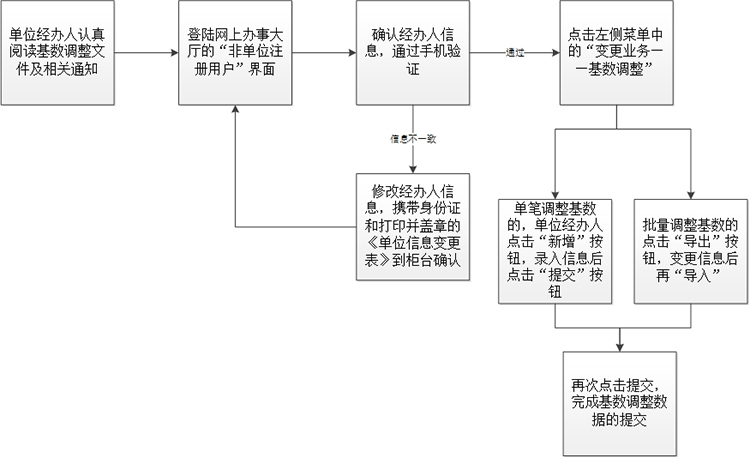 3.暂不具备申报条件的单位，可到住房公积金办事大厅办理申报手续。具体流程如图：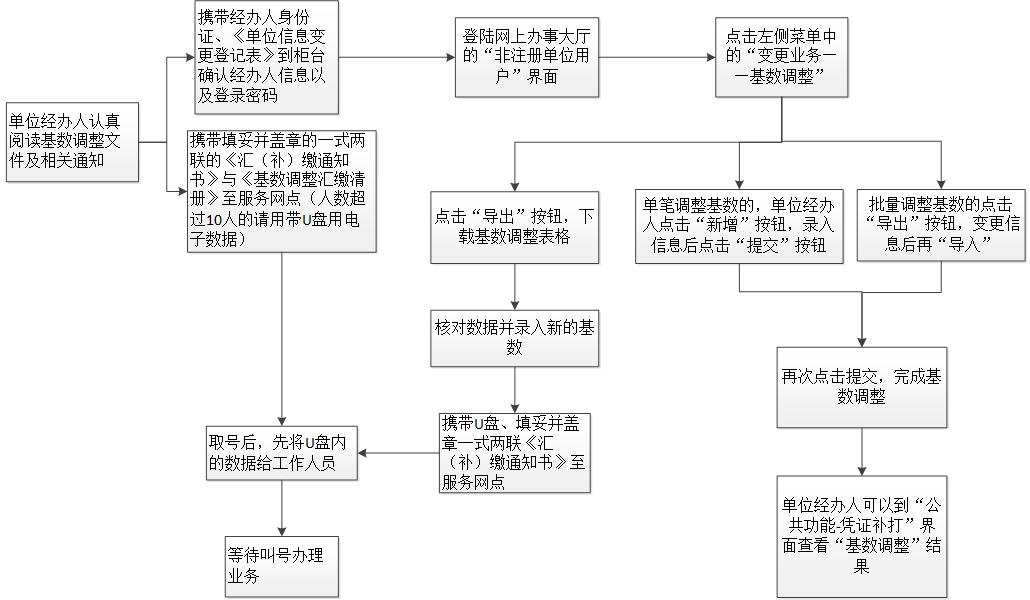 二、网上基数调整的具体操作基数调整单位经办人登录系统后点击左侧菜单中的“变更业务―基数调整”进入页面：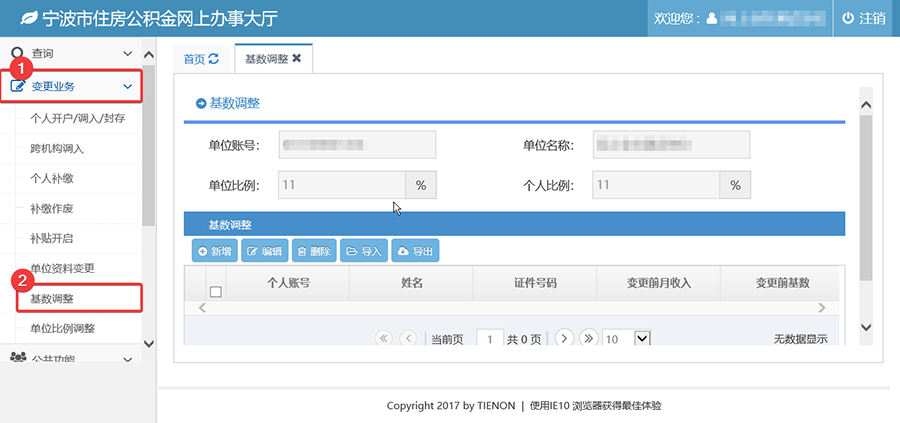 单笔基数调整的单位经办人点击“新增”按钮，打开添加功能页面，输入“个人账号”，系统自动反显该账号下的个人信息，输入“变更后月收入”、“新手机号”字段，点击“提交”按钮，完成添加功能。如下图：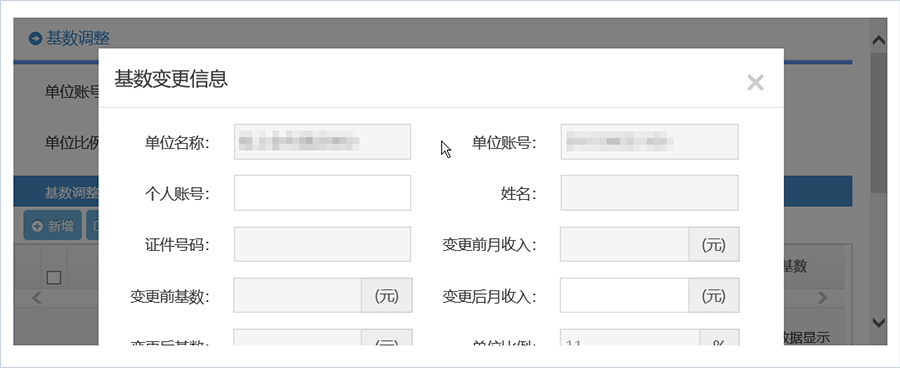 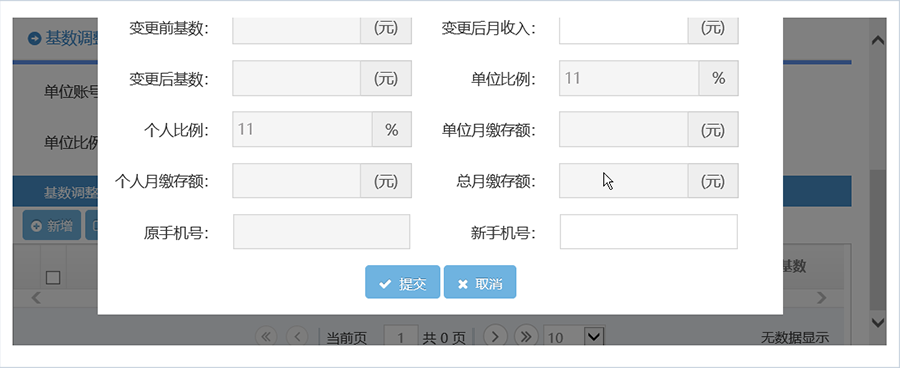 注：“原手机号码”栏空白的，直接在“新手机号栏”输入正确手机号码；“原手机号”错误的，需由本人携带身份证原件到窗口更改，直接在“新手机号”栏输入无效。编辑：对已添加的单笔基数调整项进行更改，单位经办人选中一条记录，点击“编辑”按钮，打开编辑功能页面，可在该页面修改相关信息，点击“提交”按钮，完成编辑。如下图：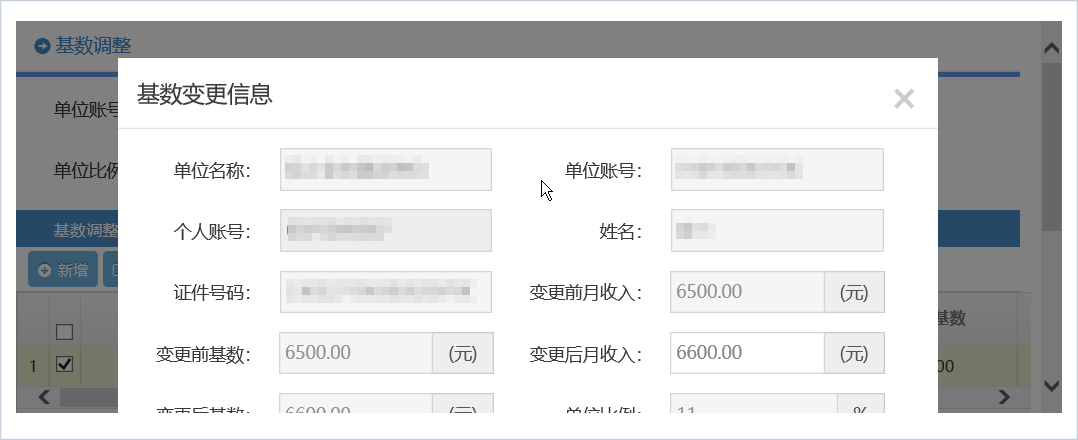 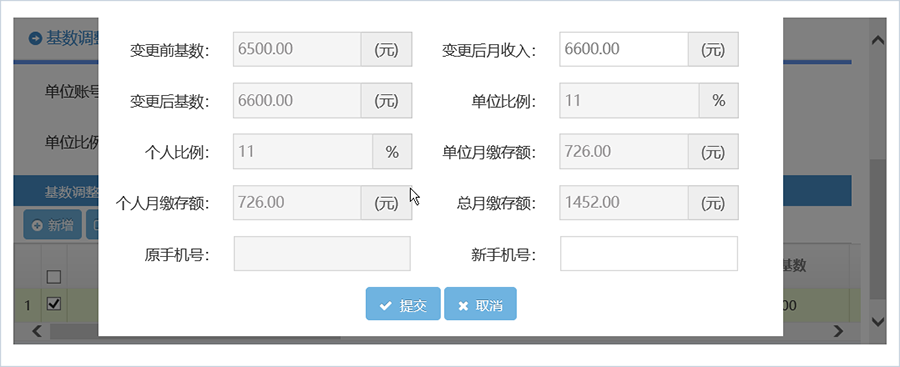 删除：单位经办人选中一条记录，点击“删除”按钮，系统弹出确认对话框，如下图：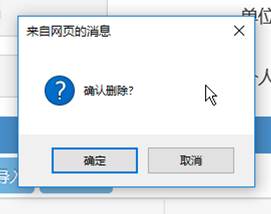 点击“确定”按钮即可删除数据，点击“取消”按钮，取消删除。导出：单位经办人点击“导出”按钮，导出该单位下的所有缴存人员的基数调整文件导入：单位经办人导出文件后，完成文件中的相关信息更改，点击“导入”按钮，打开选择文件的窗口，点击“选文件”按钮，选择本地存放的EXCEL文件后点击“上传”按钮，完成导入功能。如下图：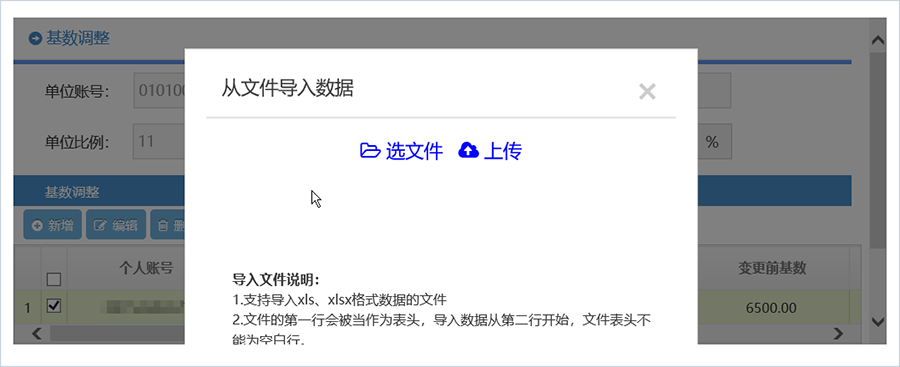 提交：单位经办人，无论选择单笔调整还是批量调整，在完成上述步骤后，均需再次点击“提交”按钮，基数调整才算生效（此处无需选择数据，直接点提交即可），若提交成功，页面弹出如下提示：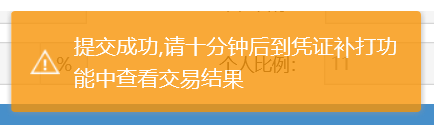 单位经办人可以到“公共功能-凭证补打”功能中查看基数调整的结果，如下图：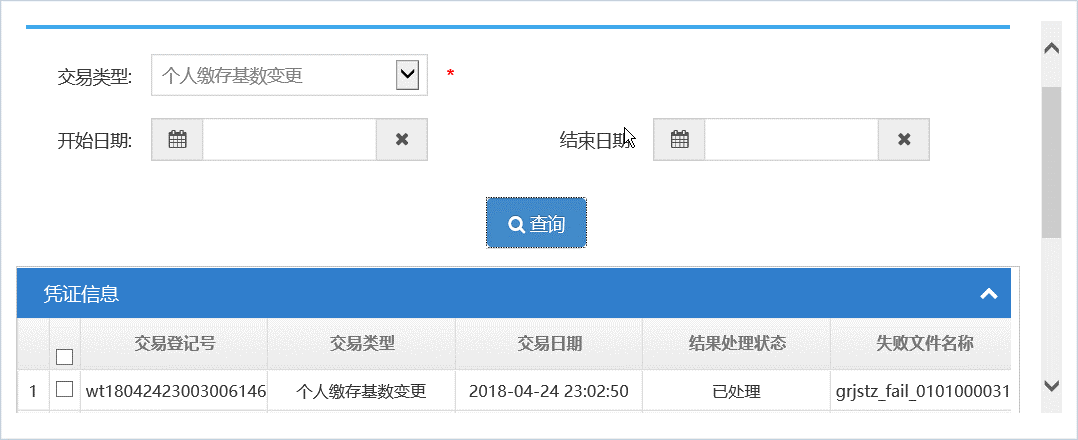 单位比例调整单位经办人可通过单位比例调整功能，改变单位的缴存比例大小。单位经办人登录系统后点击左侧菜单中的“变更业务―单位比例调整”进入页面，点击“变更后比例”的“-”和“+”按钮，改变比例，进行提交。如下图：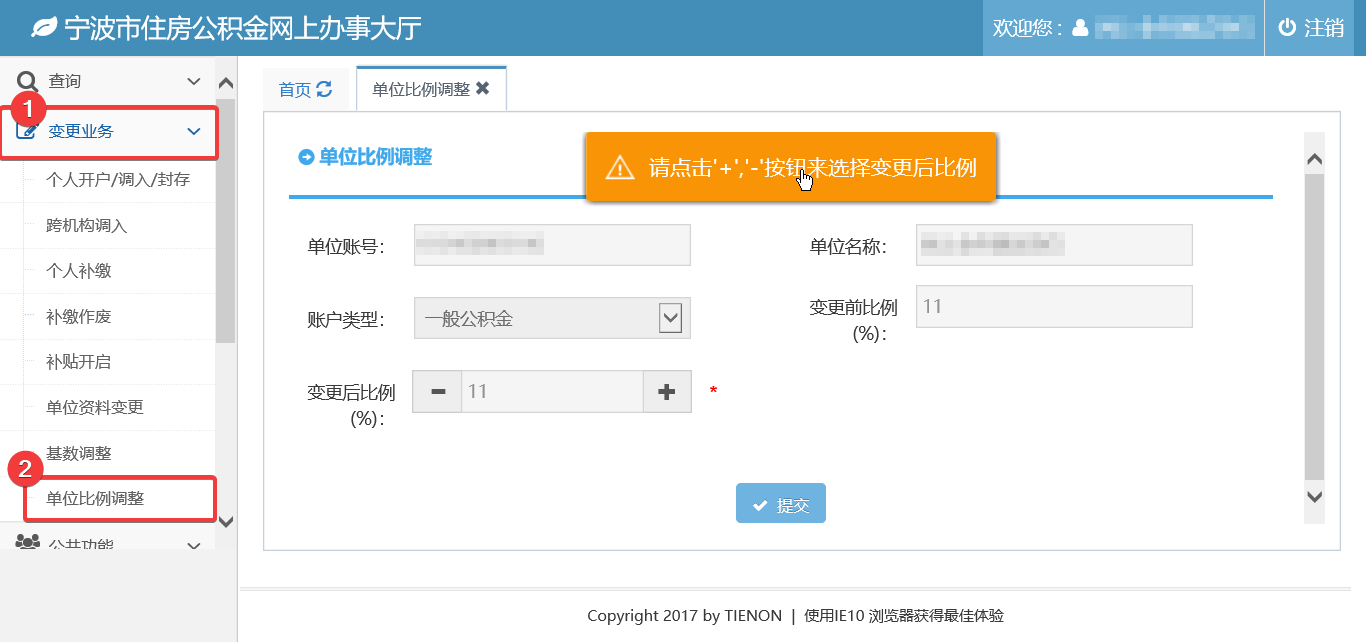 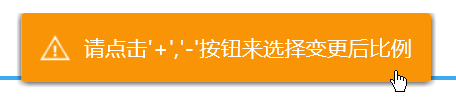 注意：变更后比例不能与变更前比例相同。